§9-315.  Notice of rights under federal Homeowners Protection Act of 19981.  Definitions.  As used in this section, unless the context otherwise indicates, the following terms have the following meanings.A.  "Private mortgage insurance" has the same meaning as in the federal Homeowners Protection Act of 1998, as in effect on January 1, 2023, 12 United States Code, Section 4901(13).  [PL 2023, c. 258, §1 (NEW).]B.  "Residential mortgage transaction" means a transaction in which a mortgage, deed of trust, purchase money security interest arising under an installment contract or equivalent consensual security interest is created or retained against a single-family dwelling or a dwelling that consists of no more than 4 units that is the principal residence of the mortgagor to finance the acquisition, initial construction or refinancing of that dwelling.  [PL 2023, c. 258, §1 (NEW).][PL 2023, c. 258, §1 (NEW).]2.  Annual notice.  A supervised lender, or a mortgage loan servicer acting on behalf of a supervised lender, in a residential mortgage transaction shall disclose in an annual written statement to the mortgagor:A.  The rights of the mortgagor under the federal Homeowners Protection Act of 1998 to cancellation or termination of the private mortgage insurance requirement; and  [PL 2023, c. 258, §1 (NEW).]B.  The address and telephone number that the mortgagor may use to contact the supervised lender or mortgage loan servicer to determine whether the mortgagor may cancel the private mortgage insurance.  [PL 2023, c. 258, §1 (NEW).][PL 2023, c. 258, §1 (NEW).]SECTION HISTORYPL 2023, c. 258, §1 (NEW). The State of Maine claims a copyright in its codified statutes. If you intend to republish this material, we require that you include the following disclaimer in your publication:All copyrights and other rights to statutory text are reserved by the State of Maine. The text included in this publication reflects changes made through the First Regular and First Special Session of the 131st Maine Legislature and is current through November 1. 2023
                    . The text is subject to change without notice. It is a version that has not been officially certified by the Secretary of State. Refer to the Maine Revised Statutes Annotated and supplements for certified text.
                The Office of the Revisor of Statutes also requests that you send us one copy of any statutory publication you may produce. Our goal is not to restrict publishing activity, but to keep track of who is publishing what, to identify any needless duplication and to preserve the State's copyright rights.PLEASE NOTE: The Revisor's Office cannot perform research for or provide legal advice or interpretation of Maine law to the public. If you need legal assistance, please contact a qualified attorney.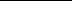 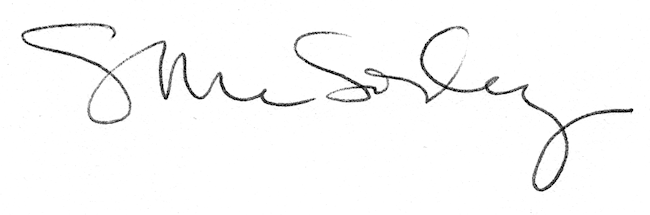 